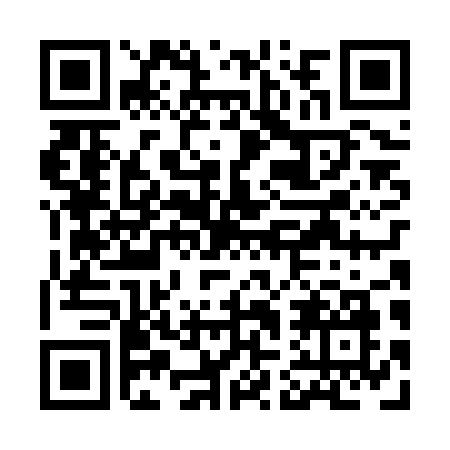 Prayer times for Crescent Lake, Saskatchewan, CanadaWed 1 May 2024 - Fri 31 May 2024High Latitude Method: Angle Based RulePrayer Calculation Method: Islamic Society of North AmericaAsar Calculation Method: HanafiPrayer times provided by https://www.salahtimes.comDateDayFajrSunriseDhuhrAsrMaghribIsha1Wed3:285:2212:475:548:1310:082Thu3:255:2012:475:558:1410:103Fri3:225:1812:475:568:1610:134Sat3:195:1712:475:578:1710:165Sun3:165:1512:475:588:1910:186Mon3:145:1312:475:598:2110:217Tue3:115:1212:466:008:2210:238Wed3:085:1012:466:018:2410:269Thu3:055:0812:466:028:2510:2910Fri3:035:0712:466:028:2710:3211Sat3:005:0512:466:038:2810:3412Sun2:575:0412:466:048:3010:3713Mon2:545:0212:466:058:3110:3914Tue2:545:0112:466:068:3310:4015Wed2:534:5912:466:078:3410:4016Thu2:524:5812:466:088:3610:4117Fri2:524:5612:466:098:3710:4218Sat2:514:5512:466:098:3810:4319Sun2:504:5412:466:108:4010:4320Mon2:504:5212:476:118:4110:4421Tue2:494:5112:476:128:4310:4522Wed2:494:5012:476:138:4410:4523Thu2:484:4912:476:138:4510:4624Fri2:474:4812:476:148:4710:4725Sat2:474:4712:476:158:4810:4826Sun2:474:4612:476:168:4910:4827Mon2:464:4512:476:168:5010:4928Tue2:464:4412:476:178:5110:4929Wed2:454:4312:476:188:5310:5030Thu2:454:4212:486:188:5410:5131Fri2:454:4112:486:198:5510:51